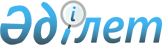 Об утверждении перечня объектов, предлагаемых к передаче в концессию на среднесрочный период (на 2014 - 2016 годы)
					
			Утративший силу
			
			
		
					Приказ Министра экономики и бюджетного планирования Республики Казахстан от 27 мая 2014 года № 156. Зарегистрирован в Министерстве юстиции Республики Казахстан 27 июня 2014 года № 9540. Утратил силу приказом Министра национальной экономики Республики Казахстан от 21 июля 2015 года № 553      Сноска. Утратил силу приказом Министра национальной экономики РК от 21.07.2015 № 553 (вводится в действие по истечении десяти календарных дней после дня его первого официального опубликования).      В соответствии с подпунктом 2) статьи 9 Закона Республики Казахстан «О концессиях» ПРИКАЗЫВАЮ:



      1. Утвердить прилагаемый перечень объектов, предлагаемых к передаче в концессию на среднесрочный период (на 2014 - 2016 годы). 



      2. Департаменту инвестиционной политики (Аязбаеву Н.А.) обеспечить государственную регистрацию настоящего приказа в Министерстве юстиции Республики Казахстан, его официальное опубликование на интернет-ресурсе государственного органа, в информационно-правовой системе «Әділет» и в официальных средствах массовой информации. 



      3. Контроль за исполнением настоящего приказа возложить на вице-министра экономики и бюджетного планирования Республики Казахстан Кусаинова М.А. 



      4. Настоящий приказ вводится в действие со дня его государственной регистрации.       Министр                                    Е. Досаев

Утвержден            

приказом Министра       

экономики и бюджетного    

планирования Республики Казахстан

от 27 мая 2014 год № 156    

                       Перечень объектов,

   предлагаемых к передаче в концессию на среднесрочный период 

                    (на 2014 – 2016 годы)
					© 2012. РГП на ПХВ «Институт законодательства и правовой информации Республики Казахстан» Министерства юстиции Республики Казахстан
				№ п/пНаименованиеОрганизатор конкурса1231. Существующие объекты государственной собственности, реконструкция и эксплуатация которых будут осуществлены на основе договора концессии 1. Существующие объекты государственной собственности, реконструкция и эксплуатация которых будут осуществлены на основе договора концессии 1. Существующие объекты государственной собственности, реконструкция и эксплуатация которых будут осуществлены на основе договора концессии 2. Объекты, создание и эксплуатация которых будут осуществлены на основе договоров концессии 2. Объекты, создание и эксплуатация которых будут осуществлены на основе договоров концессии 2. Объекты, создание и эксплуатация которых будут осуществлены на основе договоров концессии 1.Строительство и эксплуатация автомобильной дороги «Большая Алматинская кольцевая автомобильная дорога (БАКАД)»Министерство транспорта и коммуникаций Республики Казахстан2.Строительство и эксплуатация комплекса детских садов в городе ТемиртауАкимат Карагандинской области3.Строительство железнодорожного вокзала «Станции Мангистау (Тамак)»Акимат Мангистауской области4.Строительство автовокзала в городе АктауАкимат Мангистауской области5.Строительство и эксплуатация комплекса детских садов в городе СемейАкимат Восточно-Казахстанской области6.Строительство и эксплуатация комплекса детских садов в городе Усть-КаменогорскАкимат Восточно-Казахстанской области